BIODATA MAHASISWA 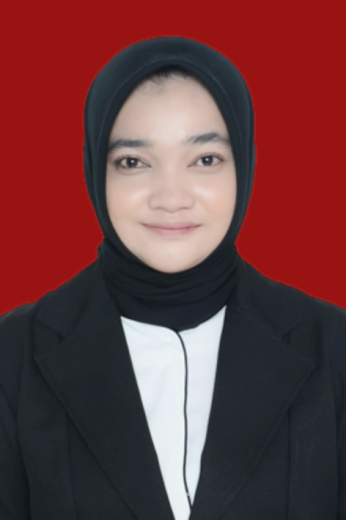 IDENTITAS DIRINama 			: Ade Try Atwinda HarahapNPM			: 172114064Tempat/T. Lahir		: Sibolga, 23 Maret 2000Jenis Kelamin 		: PerempuanAgama			: IslamStatus			: Belum MenikahAnak Ke			: 3 Dari 4 BersaudaraAlamat	:	Jl. Merpati No. 14, Kelurahan Aek Manis, Kecamatan Sibolga Selatan, Kota Sibolga, Sumatera UtaraNo.Telp/Hp		: 082277469108Dosen Pembimbing	: Dr. Ridwanto, M.Si	Dosen Penguji I		: Anny Sartika Daulay, S.Si., M.SiDosen Penguji II		: apt. Minda Sari Lubis, S.Farm., M.SiJudul Skripsi	:	Uji Aktivitas Antioksidan Ekstrak Etanol Daun Gandarusa (Justicia gendarussa Burm. fil.) Di Daerah  Sibolga, Sumatera Utara Dengan Metode DPPH (1,1-Diphenyl-2-Picrylhydrazil)PENDIDIKAN	SD	: SD Negeri 081240 Kota Sibolga	SMP	: SMP Negeri 7 Kota Sibolga	SMA	: SMA Negeri 4 Kota SibolgaORANG TUA	Nama Ayah	: Hasian Tony Harahap 	Pekerjaan 	: Wiraswasta	Nama Ibu	: Nur Asma Zeb Tumory	Pekerjaan 	: Ibu Rumah TanggaAlamat	:	Jl. Merpati No. 14, Kelurahan Aek Manis, Kecamatan Sibolga Selatan, Kota Sibolga, Sumatera Utara Medan,   Juni 2022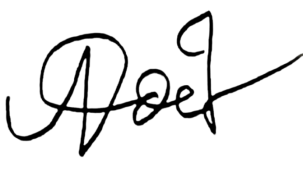 Ade Try Atwinda Harahap